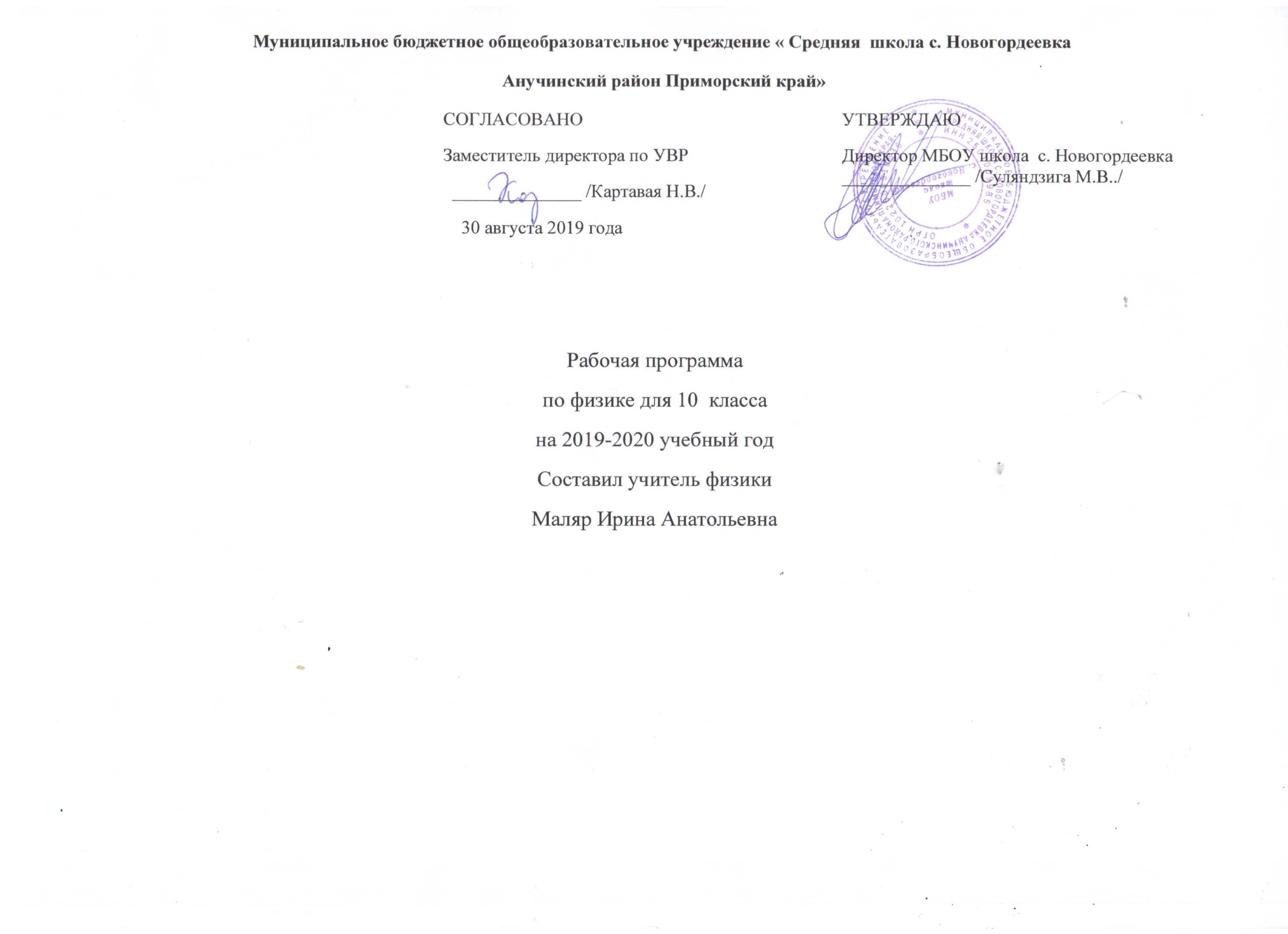 Пояснительная записка        Рабочая программа по учебному предмету «Физика» составлена на основе авторской программы А.В. Шаталиной «Физика. Рабочие программы. Предметная линия учебников серии «Классический курс». 10-11 классы: учеб. пособие для общеобразоват. организаций, Просвещение, 2017г.        На реализацию данной программы, согласно учебному плану учреждения, отводится 2 часа в неделю, 70 часов в год.        Используемый учебник: Физика: учебник для 10 класса / Г.Я. Мякишев, Б.Б. Буховцев, Н.Н. Сотский, М.: «Просвещение», 2016 г.РАЗДЕЛ 1.  Планируемые результаты освоения учебного предмета Предметные результатыФизика и методы научного познанияОбучаемый научится- давать определения понятиям: базовые физические величины, физический закон, научная гипотеза, модель в физике и микромире, элементарная частица, фундаментальное взаимодействие;- называть базовые физические величины, кратные и дольные единицы, основные виды фундаментальных взаимодействий. Их характеристики, радиус действия;- делать выводы о границах применимости физических теорий, их преемственности,  существовании связей и зависимостей между физическими величинами;- интерпретировать физическую информацию, полученную из других источниковОбучаемый получит возможность научиться- понимать и объяснять целостность физической теории, различать границы ее применимости и место в ряду других физических теорийКинематикаОбучаемый научится- давать определения понятиям: механическое движение,  материальная точка,  тело отсчета, система координат,  равномерное прямолинейное движение, равноускоренное и равнозамедленное движение, равнопеременное движение,  периодическое (вращательное) движение; - использовать для описания механического движения кинематические величины: радиус-вектор, перемещение, путь, средняя путевая скорость, мгновенная и относительная скорость, мгновенное и центростремительное ускорение, период, частота;- называть основные понятия кинематики;- воспроизводить опыты Галилея для изучения свободного падения тел, описывать эксперименты по измерению ускорения свободного падения;- делать выводы об особенностях свободного падения тел в вакууме и  в воздухе;- применять полученные знания в решении задачОбучаемый получит возможность научиться- понимать и объяснять целостность физической теории, различать границы ее применимости и место в ряду других физических теорий;- владеть приемами построения теоретических доказательств, а также прогнозирования особенностей протекания физических явлений и процессов на основе полученных теоретических выводов и доказательств;- характеризовать системную связь между основополагающими научными понятиями: пространство, время, движение;- выдвигать гипотезы на основе знания основополагающих физических закономерностей и законов;- самостоятельно планировать и проводить физические эксперименты;- решать практико-ориентированные качественные и расчетные физические задачи с выбором физической модели (материальная точка, математический маятник), используя несколько физических законов или формул, связывающих известные физические величины, в контексте межпредметных связей;- объяснять условия применения физических моделей при решении физических задач, находить адекватную предложенной задаче физическую модель, разрешать проблему как на основе имеющихся знаний, так и при помощи методов оценки.ДинамикаОбучаемый научится- давать определения понятиям: инерциальная и неинерциальная система отсчёта, инертность, сила тяжести, сила упругости, сила нормальной реакции опоры, сила натяжения. Вес тела, сила трения покоя, сила трения скольжения, сила трения качения;- формулировать законы Ньютона, принцип суперпозиции сил, закон всемирного тяготения, закон Гука;- описывать опыт Кавендиша по измерению гравитационной постоянной, опыт по сохранению состояния покоя (опыт, подтверждающий закон инерции), эксперимент по измерению трения скольжения;- делать выводы о механизме возникновения силы упругости с помощью механической модели кристалла;- прогнозировать влияние невесомости на поведение космонавтов при длительных космических полетах;- применять полученные знания для решения задачОбучаемый получит возможность научиться- владеть приемами построения теоретических доказательств, а также прогнозирования особенностей протекания физических явлений и процессов на основе полученных теоретических выводов и доказательств;- характеризовать системную связь между основополагающими научными понятиями: пространство, время, движение;- выдвигать гипотезы на основе знания основополагающих физических закономерностей и законов;- самостоятельно планировать и проводить физические эксперименты;- решать практико-ориентированные качественные и расчетные физические задачи, используя несколько физических законов или формул, связывающих известные физические величины, в контексте межпредметных связей;- объяснять условия применения физических моделей при решении физических задач, находить адекватную предложенной задаче физическую модель, разрешать проблему как на основе имеющихся знаний, так и при помощи методов оценки.Законы сохранения в механикеОбучаемый научится- давать определения понятиям: замкнутая система; реактивное движение; устойчивое, неустойчивое, безразличное равновесия; потенциальные силы, абсолютно упругий и абсолютно неупругий удар; физическим величинам: механическая работа, мощность, энергия, потенциальная, кинетическая и полная механическая энергия;- формулировать законы сохранения импульса и энергии с учетом границ их применимости;- делать выводы и умозаключения о преимуществах использования энергетического подхода при решении ряда задач динамикиОбучаемый получит возможность научиться- понимать и объяснять целостность физической теории, различать границы ее применимости и место в ряду других физических теорий;- владеть приемами построения теоретических доказательств, а также прогнозирования особенностей протекания физических явлений и процессов на основе полученных теоретических выводов и доказательств;- характеризовать системную связь между основополагающими научными понятиями: пространство, время, движение, сила, энергия;- выдвигать гипотезы на основе знания основополагающих физических закономерностей и законов;- самостоятельно планировать и проводить физические эксперименты;- характеризовать глобальные проблемы, стоящие перед человечеством: энергетические, сырьевые, экологические, – и роль физики в решении этих проблем;- решать практико-ориентированные качественные и расчетные физические задачи с выбором физической модели, используя несколько физических законов или формул, связывающих известные физические величины, в контексте межпредметных связей;- объяснять принципы работы и характеристики изученных машин, приборов и технических устройств;- объяснять условия применения физических моделей при решении физических задач, находить адекватную предложенной задаче физическую модель, разрешать проблему как на основе имеющихся знаний, так и при помощи методов оценки.СтатикаОбучаемый научится- давать определения понятиям: равновесие материальной точки, равновесие твердого тела, момент силы;- формулировать условия равновесия;- применять полученные знания для объяснения явлений,  наблюдаемых в природе и в бытуОбучаемый получит возможность научиться- понимать и объяснять целостность физической теории, различать границы ее применимости и место в ряду других физических теорий;- владеть приемами построения теоретических доказательств, а также прогнозирования особенностей протекания физических явлений и процессов на основе полученных теоретических выводов и доказательств;- выдвигать гипотезы на основе знания основополагающих физических закономерностей и законов;- самостоятельно планировать и проводить физические экспериментыОсновы гидромеханикиОбучаемый научится-давать определения понятиям: давление, равновесие жидкости и газа;- формулировать закон Паскаля, Закон Архимеда;- воспроизводить условия равновесия жидкости и газа, условия плавания тел;- применять полученные знания для объяснения явлений,  наблюдаемых в природе и в бытуОбучаемый получит возможность научиться- понимать и объяснять целостность физической теории, различать границы ее применимости и место в ряду других физических теорий;- владеть приемами построения теоретических доказательств, а также прогнозирования особенностей протекания физических явлений и процессов на основе полученных теоретических выводов и доказательств;- выдвигать гипотезы на основе знания основополагающих физических закономерностей и законов;- самостоятельно планировать и проводить физические экспериментыМолекулярно-кинетическая теорияОбучаемый научится- давать определения понятиям: микроскопические и макроскопические параметры; стационарное равновесное состояние газа. Температура газа, абсолютный ноль температуры, изопроцесс; изотермический, изобарный и изохорный процессы;- воспроизводить  основное уравнение молекулярно-кинетической теории, закон Дальтона, уравнение Клапейрона-Менделеева, закон Гей-Люссака, закон Шарля.- формулировать условия идеального газа, описывать явления ионизации;- использовать статистический подход для описания поведения совокупности большого числа частиц, включающий введение микроскопических и макроскопических параметров;- описывать демонстрационные эксперименты, позволяющие устанавливать для газа взаимосвязь между его давлением, объемом, массой и температурой;- объяснять газовые законы на основе молекулярно-кинетической теории.- применять полученные знания для объяснения явлений,  наблюдаемых в природе и в бытуОбучаемый получит возможность научиться- понимать и объяснять целостность физической теории, различать границы ее применимости и место в ряду других физических теорий;- владеть приемами построения теоретических доказательств, а также прогнозирования особенностей протекания физических явлений и процессов на основе полученных теоретических выводов и доказательств;- характеризовать системную связь между основополагающими научными понятиями: пространство, время, движение, сила, энергия;- выдвигать гипотезы на основе знания основополагающих физических закономерностей и законов;- самостоятельно планировать и проводить физические эксперименты;- характеризовать глобальные проблемы, стоящие перед человечеством: энергетические, сырьевые, экологические, – и роль физики в решении этих проблем;- решать практико-ориентированные качественные и расчетные физические задачи с выбором физической модели, используя несколько физических законов или формул, связывающих известные физические величины, в контексте межпредметных связей;- объяснять принципы работы и характеристики изученных машин, приборов и технических устройств;- объяснять условия применения физических моделей при решении физических задач, находить адекватную предложенной задаче физическую модель, разрешать проблему как на основе имеющихся знаний, так и при помощи методов оценкиОсновы термодинамикиОбучаемый научится- давать определения понятиям: теплообмен, теплоизолированная система, тепловой двигатель,  замкнутый цикл, необратимый процесс, физических величин: внутренняя энергия, количество теплоты, коэффициент полезного действия теплового двигателя, молекула, атом, «реальный газ», насыщенный пар;- понимать смысл величин: относительная влажность, парциальное давление; - называть основные положения и основную физическую модель молекулярно-кинетической теории строения вещества;- классифицировать агрегатные состояния вещества;- характеризовать изменение структуры агрегатных состояний вещества при фазовых переходах- формулировать первый и второй законы термодинамики;- объяснять особенность температуры как параметра состояния системы;- описывать опыты,  иллюстрирующие изменение внутренней энергии при совершении работы;- делать выводы о том, что явление диффузии является необратимым процессом;- применять приобретенные знания по теории тепловых двигателей для рационального природопользования и охраны окружающей средыОбучаемый получит возможность научиться- выдвигать гипотезы на основе знания основополагающих физических закономерностей и законов;- самостоятельно планировать и проводить физические эксперименты;- характеризовать глобальные проблемы, стоящие перед человечеством: энергетические, сырьевые, экологические, – и роль физики в решении этих проблем;- решать практико-ориентированные качественные и расчетные физические задачи с выбором физической модели, используя несколько физических законов или формул, связывающих известные физические величины, в контексте межпредметных связей;- объяснять принципы работы и характеристики изученных машин, приборов и технических устройствЭлектростатикаОбучаемый научится- давать определения понятиям: точечный заряд, электризация тел;электрически изолированная система тел, электрическое поле, линии напряженности электрического поля, свободные и связанные заряды, поляризация диэлектрика; физических величин: электрический заряд, напряженность электрического поля, относительная диэлектрическая проницаемость среды;- формулировать закон сохранения электрического заряда, закон Кулона, границы их применимости;- описывать демонстрационные эксперименты по электризации тел и объяснять их результаты; описывать эксперимент по измерению электроемкости конденсатора;- применять полученные знания для безопасного использования бытовых приборов и технических устройствОбучаемый получит возможность научиться- понимать и объяснять целостность физической теории, различать границы ее применимости и место в ряду других физических теорий;- владеть приемами построения теоретических доказательств, а также прогнозирования особенностей протекания физических явлений и процессов на основе полученных теоретических выводов и доказательств;- решать практико-ориентированные качественные и расчетные физические задачи с выбором физической модели, используя несколько физических законов или формул, связывающих известные физические величины, в контексте межпредметных связейЗаконы постоянного электрического токаОбучаемый научится- давать определения понятиям: электрический ток, постоянный электрический ток, источник тока, сторонние силы, сверхпроводимость, дырка, последовательное и параллельное соединение проводников;  физическим величинам: сила тока, ЭДС, сопротивление проводника, мощность электрического тока;- объяснять условия существования электрического тока;- описывать демонстрационный опыт на последовательное и параллельное соединение проводников, тепловое действие электрического тока, передачу мощности от источника к потребителю; самостоятельно проведенный эксперимент по измерению силы тока и напряжения с помощью амперметра и вольтметра;- использовать законы Ома для однородного проводника и замкнутой цепи, закон Джоуля-Ленца для расчета электрическихОбучаемый получит возможность научиться- понимать и объяснять целостность физической теории, различать границы ее применимости и место в ряду других физических теорий;- владеть приемами построения теоретических доказательств, а также прогнозирования особенностей протекания физических явлений и процессов на основе полученных теоретических выводов и доказательств;- выдвигать гипотезы на основе знания основополагающих физических закономерностей и законов;- самостоятельно планировать и проводить физические эксперименты;- решать практико-ориентированные качественные и расчетные физические задачи с выбором физической модели, используя несколько физических законов или формул, связывающих известные физические величины, в контексте межпредметных связей;- объяснять принципы работы и характеристики изученных машин, приборов и технических устройствЭлектрический  ток  в  различных  средахОбучаемый научится- понимать  основные положения электронной теории проводимости металлов,  как зависит сопротивление металлического проводника от температуры- объяснять условия существования электрического тока в металлах, полупроводниках, жидкостях и газах;- называть основные носители зарядов в металлах, жидкостях, полупроводниках,  газах и условия при которых ток возникает;- формулировать закон Фарадея;- применять полученные знания для объяснения явлений,  наблюдаемых в природе и в бытуОбучаемый получит возможность научиться- владеть приемами построения теоретических доказательств, а также прогнозирования особенностей протекания физических явлений и процессов на основе полученных теоретических выводов и доказательств;- решать практико-ориентированные качественные и расчетные физические задачи с выбором физической модели, используя несколько физических законов или формул, связывающих известные физические величины, в контексте межпредметных связей.Личностные результаты:- умение управлять своей познавательной деятельностью;- готовность и способность к образованию, в том числе самообразованию, на протяжении всей жизни; сознательное отношение к непрерывному образованию как условию успешной профессиональной и общественной деятельности;- умение сотрудничать со сверстниками, детьми младшего возраста, взрослыми в образовательной, учебно-исследовательской, проектной  и других видах деятельности;- сформированность мировоззрения, соответствующего современному уровню развития науки; осознание значимости науки, владения достоверной информацией о передовых достижениях и открытиях мировой и отечественной науки; заинтересованность в научных знаниях об устройстве мира и общества; готовность к научно-техническому творчеству - чувство гордости за российскую физическую науку, гуманизм;- положительное отношение к труду, целеустремленность;- экологическая культура, бережное отношение к родной земле, природным богатствам России и мира, понимание ответственности за состояние природных ресурсов и разумное природоиспользование.Метапредметные  результаты:Регулятивные УУД:Обучающийся сможет:- самостоятельно определять цели, ставить и формулировать собственные задачи в образовательной деятельности и жизненных ситуациях;- оценивать ресурсы, в том числе время и другие нематериальные ресурсы, необходимые для достижения поставленной ранее цели;- сопоставлять имеющиеся возможности и необходимые для достижения цели ресурсы;- определять несколько путей достижения поставленной цели;- задавать параметры и критерии, по которым можно определить, что цель достигнута;- сопоставлять полученный результат деятельности с поставленной заранее целью;- оценивать последствия достижения поставленной цели в деятельности, собственной жизни и жизни окружающих людей.Познавательные УУД:Обучающийся сможет:- критически оценивать и интерпретировать информацию с разных позиций;- распознавать и фиксировать противоречия в информационных источниках;- использовать различные модельно-схематические средства для представления выявленных в информационных источниках противоречий;- осуществлять развернутый информационный поиск и ставить не его основе новые (учебные и познавательные) задачи;- искать и находить обобщенные способы решения задачи;- приводить критические аргументы, как в отношении собственного суждения, так и в отношении действий и суждений другого человека;- анализировать и преобразовывать проблемно-противоречивые ситуации;- выходить за рамки учебного предмета и осуществлять целенаправленный поиск возможности широкого переноса средств и способов действия;- выстраивать индивидуальную образовательную траекторию, учитывая ограничения со стороны других участников и ресурсные отношения;- менять и удерживать разные позиции в познавательной деятельности (быть учеником и учителем; формулировать образовательный запрос и выполнять консультативные функции самостоятельно; ставить проблему и работать над ее решением; управлять совместной познавательной деятельностью и подчиняться).Коммуникативные УУД:Обучающийся сможет:- осуществлять деловую коммуникацию, как со сверстниками, так и со взрослыми (как внутри образовательной организации, так и за ее пределами);- при осуществлении групповой работы быть как руководителем, так и членом проектной команды в разных ролях (генератором идей, критиком, исполнителем, презентующим и т.д.);- развернуто, логично и точно излагать свою точку зрения с использование адекватных (устных и письменных) языковых средств;- распознавать конфликтные ситуации и предотвращать конфликты до их активной фазы;- согласовывать позиции членов команды в процессе работы над общим продуктом/решением;- представлять публично результаты индивидуальной и групповой деятельности, как перед знакомой, так и перед незнакомой аудиторией;- подбирать партнеров для деловой коммуникации, исходя из соображений результативности взаимодействия, а не личных симпатий;- воспринимать критические замечания как ресурс собственного развития;- точно и емко формулировать как критические, так и одобрительные замечания в адрес других людей в рамках деловой и образовательной коммуникации, избегая при этом личностных оценочных суждений.РАЗДЕЛ 2. Содержание учебного предметаФизика и методы научного познанияФизика – фундаментальная наука о природе. Методы научного исследования физических явлений. Моделирование физических явлений и процессов. Физический закон – границы применимости. Физические теории и принцип соответствия. Роль и место физики в формировании современной научной картины мира, в практической деятельности людей. Физика и культура. КинематикаГраницы применимости классической механики. Важнейшие кинематические характеристики – перемещение, скорость, ускорение. Основные модели тел и движений.Лабораторные работыЛабораторная работа №1 «Изучение движения тела по окружности»               ДинамикаВзаимодействие тел. Законы Всемирного тяготения, Гука, сухого трения. Инерциальная система отсчета. Законы механики Ньютона.Лабораторные работыЛабораторная работа №2 «Измерение жёсткости пружины»Лабораторная работа №3 «Измерение коэффициента трения скольжения»Лабораторная работа №4 «Изучение движения тела, брошенного горизонтально»               Законы сохранения в механикеИмпульс материальной точки и системы. Изменение и сохранение импульса. Использование законов механики для объяснения движения небесных тел и для развития космических исследований. Механическая энергия системы тел. Закон сохранения механической энергии. Работа силы.Лабораторные работыЛабораторная работа №5 «Изучение закона сохранения механической энергии»               СтатикаРавновесие материальной точки и твердого тела. Условия равновесия. Момент силы. Лабораторные работыЛабораторная работа №6 «Изучение равновесия тела под действием нескольких сил»               Основы гидромеханикиРавновесие жидкости и газа. Движение жидкостей и газов. Молекулярно-кинетическая теория Молекулярно-кинетическая теория (МКТ) строения вещества и ее экспериментальные доказательства. Абсолютная температура как мера средней кинетической энергии теплового движения частиц вещества. Модель идеального газа. Давление газа. Уравнение состояния идеального газа. Уравнение Менделеева–Клапейрона. Изопроцессы. Агрегатные состояния вещества. Лабораторные работыЛабораторная работа №7. «Опытная поверка закона Гей-Люссака»                Основы термодинамикиВнутренняя энергия. Работа и теплопередача как способы изменения внутренней энергии. Первый закон термодинамики. Необратимость тепловых процессов. Принципы действия тепловых машин. ЭлектростатикаЭлектрическое поле. Закон Кулона. Напряженность и потенциал электростатического поля. Проводники, полупроводники и диэлектрики. Конденсатор.               Законы постоянного электрического тока Постоянный электрический ток. Электродвижущая сила. Закон Ома для полной цепи. Лабораторные работыЛабораторная работа №8. «Изучение последовательного и параллельного соединения проводников»Лабораторная работа №9. «Измерение ЭДС и внутреннего сопротивления источника тока»              Электрический ток в различных средахЭлектрический ток в проводниках, электролитах, полупроводниках, газах и вакууме. РАЗДЕЛ 3.  Тематическое планирование с указанием количества   часов, отводимых на освоение каждой темыКалендарно-тематическое планирование№Название темКоличество отводимых часовВ том числе количество контрольных работВ том числе количество лабораторных работ1Физика и методы научного познания1--2Кинематика6113Динамика9-34Законы сохранения в механике7115Статика3-16Основы гидромеханики2--7Молекулярно-кинетическая теория10-18Основы термодинамики71-9Электростатика6--10Законы постоянного электрического тока6-211 Электрический ток в различных средах51-12Повторение21-13Резерв6--                      ИТОГО                      ИТОГО7059№/№Дата план.Датафакт.Наименования разделов/темы уроковКоличество часовФизика и методы научного познания (1 час)Физика и методы научного познания (1 час)Физика и методы научного познания (1 час)Физика и методы научного познания (1 час)Физика и методы научного познания (1 час)1/1Вводный инструктаж по охране труда. Что изучает физика. Физические явления. Наблюдения и опыты.1Кинематика (6 часов)Кинематика (6 часов)Кинематика (6 часов)Кинематика (6 часов)Кинематика (6 часов)2/1Механическое движение,  виды движений, его характеристики.13/2Равномерное движение тел. Скорость. Уравнение равномерного движения. Графики прямолинейного равномерного движения.14/3Скорость при неравномерном движении. Мгновенная скорость. Сложение скоростей. Прямолинейное равноускоренное движение.15/4Равномерное движение точки по окружности. 16/5Первичный инструктаж по охране труда на рабочем месте. Лабораторная работа №1 «Изучение движения тела по окружности»17/6Контрольная работа №1 по теме  «Кинематика»1    Динамика (9 часов)    Динамика (9 часов)    Динамика (9 часов)    Динамика (9 часов)    Динамика (9 часов)8/1Анализ контрольной работы и коррекция УУД. Взаимодействие тел в природе. Явление инерции. Инерциальные системы отсчета. 19/2Понятие силы как меры взаимодействия тел. Первый закон Ньютона.110/3Второй и третий закон Ньютона.111/4Принцип относительности Галилея.112/5Явление тяготения. Гравитационные силы. Закон Всемирного тяготения. Первая космическая скорость. Вес тела. Невесомость. Перегрузки.113/6Силы упругости. Силы трения.114/7Первичный инструктаж по охране труда на рабочем месте. Лабораторная работа №2 «Измерение жёсткости пружины»115/8Первичный инструктаж по охране труда на рабочем месте. Лабораторная работа №3 «Измерение коэффициента трения скольжения»116/9Первичный инструктаж по охране труда на рабочем месте. Лабораторная работа №4 «Изучение движения тела, брошенного горизонтально»1Законы сохранения в механике (7 часов)Законы сохранения в механике (7 часов)Законы сохранения в механике (7 часов)Законы сохранения в механике (7 часов)Законы сохранения в механике (7 часов)17/1Импульс материальной точки. Импульс силы118/2Закон сохранения импульса119/3Реактивное движение. Решение задач на ЗСИ120/4Работа силы. Мощность. Механическая энергия тела: потенциальная и кинетическая.121/5Закон сохранения энергии в механике.122/6Первичный инструктаж по охране труда на рабочем месте. Лабораторная работа №5 «Изучение закона сохранения механической энергии»123/16Контрольная работа №2 по теме «Динамика. Законы сохранения в механике»1Статика (3 часа)Статика (3 часа)Статика (3 часа)Статика (3 часа)Статика (3 часа)24/1Анализ контрольной работы и коррекция УУД. Равновесие материальной точки и твердого тела.125/2Виды равновесия. Условия равновесия.126/3Первичный инструктаж по охране труда на рабочем месте. Лабораторная работа №6 «Изучение равновесия тела под действием нескольких сил»1Основы гидромеханики (2 часа)Основы гидромеханики (2 часа)Основы гидромеханики (2 часа)Основы гидромеханики (2 часа)Основы гидромеханики (2 часа)27/1Давление. Закон паскаля. Равновесие жидкости и газа128/2Закон Архимеда. Плавание тел1Молекулярно-кинетическая теория (10 часов)Молекулярно-кинетическая теория (10 часов)Молекулярно-кинетическая теория (10 часов)Молекулярно-кинетическая теория (10 часов)Молекулярно-кинетическая теория (10 часов)29/1Анализ контрольной работы и коррекция УУД. Строение вещества. Молекула. Основные положения МКТ. Экспериментальные доказательства основных положений МКТ. Броуновское движение.130/2Масса молекул. Количество вещества.131/3Силы взаимодействия молекул. Строение жидких, твердых, газообразных тел.132/4Идеальный газ в МКТ. Основное уравнение МКТ133/5Температура. Тепловое равновесие. Абсолютная температура. Температура – мера средней кинетической энергии движения молекул.134/6Уравнение состояния идеального газа. Газовые законы135/7Первичный инструктаж по охране труда на рабочем месте. Лабораторная работа №7. «Опытная поверка закона Гей-Люссака»136/8Насыщенный пар. Зависимость давления насыщенного пара от температуры. Кипение. Испарение жидкости.137/9Влажность воздуха и ее измерение138/10Кристаллические и аморфные тела.1Основы термодинамики (7 часов)Основы термодинамики (7 часов)Основы термодинамики (7 часов)Основы термодинамики (7 часов)Основы термодинамики (7 часов)39/1Внутренняя энергия. Работа в термодинамике.140/2Количество теплоты. Удельная теплоемкость.141/3Первый закон термодинамики. Решение задач на первый закон термодинамики142/4Необратимость процессов в природе143/5Принцип действия и КПД тепловых двигателей.144/6Решение задач по теме «Молекулярная физика. Термодинамика»145/7Контрольная работа №3 по теме  «Молекулярная физика. Термодинамика»1Электростатика (6 часов)Электростатика (6 часов)Электростатика (6 часов)Электростатика (6 часов)Электростатика (6 часов)46/1Анализ контрольной работы и коррекция УУД. Что такое электродинамика. Строение атома. Электрон. Электрический заряд и элементарные частицы. Закон сохранения электрического заряда. Закон Кулона.147/2Электрическое поле. Напряженность электрического поля. Принцип суперпозиции полей. Силовые линии электрического поля148/3Решение задач на нахождение напряженности электрического поля149/4Потенциальная энергия заряженного тела в однородном электростатическом поле150/5Потенциал электростатического поля. Разность потенциалов. Связь между напряженностью и напряжением.151/6Конденсаторы. Назначение, устройство и виды1Законы постоянного тока (6 часов)Законы постоянного тока (6 часов)Законы постоянного тока (6 часов)Законы постоянного тока (6 часов)Законы постоянного тока (6 часов)52/1Электрический ток. Условия, необходимые для его существования. Закон Ома для участка цепи. Последовательное и параллельное соединения проводников153/2Первичный инструктаж по охране труда на рабочем месте. Лабораторная работа №8. «Изучение последовательного и параллельного соединения проводников»154/3Работа и мощность постоянного тока155/4Электродвижущая сила. Закон Ома для полной цепи156/5Первичный инструктаж по охране труда на рабочем месте. Лабораторная работа №9. «Измерение ЭДС и внутреннего сопротивления источника тока»157/6Контрольная работа №4 по теме «Законы постоянного тока»1Электрический ток в различных средах (5 часов)Электрический ток в различных средах (5 часов)Электрический ток в различных средах (5 часов)Электрический ток в различных средах (5 часов)Электрический ток в различных средах (5 часов)58/1Анализ контрольной работы и коррекция УУД. Электрическая проводимость различных веществ. Зависимость сопротивления проводника от температуры. Сверхпроводимость159/2Электрический ток в полупроводниках. Применение полупроводниковых приборов160/3Электрический ток в вакууме. Электронно-лучевая трубка161/4Электрический ток в жидкостях. Закон электролиза.162/5Электрический ток в газах. Несамостоятельный и самостоятельный разряды.1Повторение (2 часа)Повторение (2 часа)Повторение (2 часа)Повторение (2 часа)Повторение (2 часа)63Итоговая контрольная работа164Анализ контрольной работы и коррекция УУД. Обобщение и систематизация знаний за курс физики 10 класса1Резерв (6 часов)Резерв (6 часов)Резерв (6 часов)Резерв (6 часов)Резерв (6 часов)